United Playcentre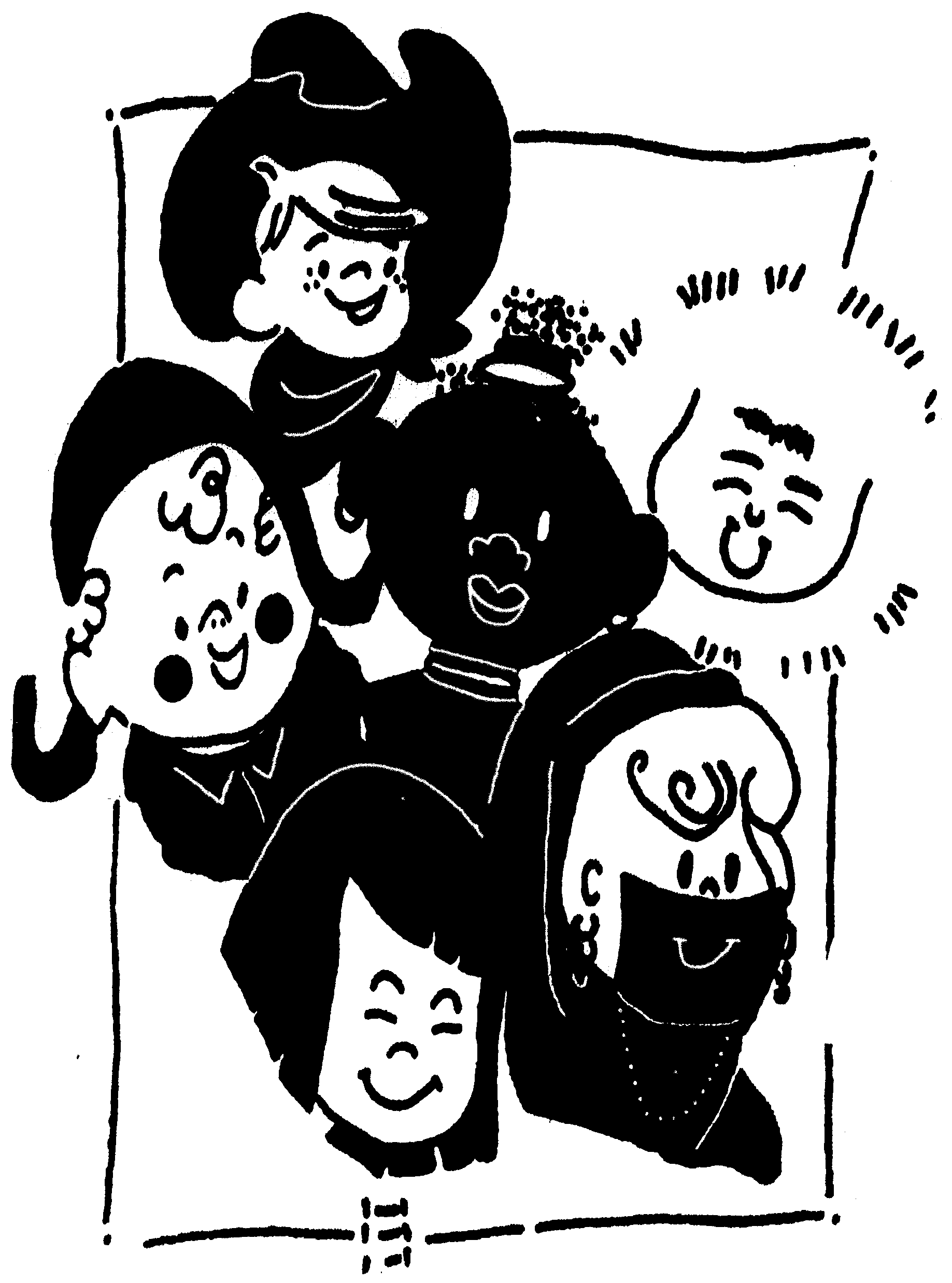 3 Gatley Road, Rondebosch(021) 686-3228FEE STRUCTURE FOR 2024Fees are payable 12 months of the year from January to December. Payment options for fees are as follows:Monthly – R5350.00 Full day, R4350 Half day. Payment due by the 2nd of each month in advanceQuarterly –	R15649 Full day 			R12724 Half day			Payment due 2 Jan, 2 April, 2 July, 2 OctoberHalf yearly 	R30495 Full day R24795 Half day			Payment due 2 Jan, 2 July   Annually 	R57780 Full day R46980 Half day 			Payment due 31st of January.Fees must be paid directly into the school’s bank account. Please use your child’s name and surname as the reference. Banking details United Playcentre, First National Bank 50191209102, Rondebosch Branch 250655DepositsFor new children an acceptance deposit of R2650 is payable. This deposit of R2650 will be deducted from your child’s last month’s fees.  Failure for your child to fill the vacancy will result in the full deposit being retained.A term written notice (3 months) is required if a child is withdrawn from the school during the year. Failing which the parent is still responsible for the term fees. Included in fees ClassClamber clubLittle leadersGMPWriggle + Rhyme BakermanKinderkineticsBusy beeYLadybirdYYYFrogYYYYYButterfliesYYYYYStarfishYYYYYPuppiesYYYYYMonkeysYYYYY